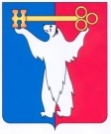 АДМИНИСТРАЦИЯ ГОРОДА НОРИЛЬСКАКРАСНОЯРСКОГО КРАЯРАСПОРЯЖЕНИЕ24.06.2021	г. Норильск	№ 3044О признании утратившим силу распоряжения Администрации города Норильска от 23.10.2019 № 5620 В соответствии с решением Норильского городского Совета депутатов от 22.06.2021 № 29/5-665 «Об утверждении Положения об Управлении городского хозяйства Администрации города Норильска», 1. Признать утратившими силу с даты государственной регистрации в соответствующей Инспекции Федеральной налоговой службы Положения об Управлении городского хозяйства Администрации города Норильска, утвержденного решением Норильского городского Совета депутатов от 22.06.2021 № 29/5-665, следующие распоряжения Администрации города Норильска: - от 23.10.2019 № 5620 «Об утверждении Положения об Управлении городского хозяйства Администрации города Норильска»;- от 25.12.2019 № 6748 «О внесении изменений в распоряжение Администрации города Норильска от 23.10.2019 № 5620»;- от 18.08.2020 № 3628 «О внесении изменений в распоряжение Администрации города Норильска от 23.10.2019 № 5620»;- от 02.04.2021 № 1512 «О внесении изменений в распоряжение Администрации города Норильска от 23.10.2019 № 5620».2. Разместить настоящее распоряжение на официальном сайте муниципального образования город Норильск.Глава города Норильска 		                     			                       Д.В. Карасев 